Obchodní podmínkyKupujícím se pro účely těchto obchodních podmínek rozumí spotřebitel, jímž je člověk, který na rozdíl od prodávajícího při uzavírání a plnění smlouvy nejedná v rámci své podnikatelské činnosti ani v rámci samostatného výkonu svého povolání.Tyto obchodní podmínky platí pro nákup v internetovém obchodě www.battery-import.cz. Podmínky blíže upřesňují práva a povinnosti prodávajícího a kupujícího.
Kontaktní údaje 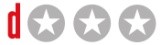 Název e-shopu: www.battery-import.cz  
 
Provozovatel: Efteria, spol. s r.o. 
 
Sídlo: K Rybníku 378, 25242 Jesenice 
 
IČ: 26763028
DIČ: CZ26763028

Zapsaná v obchodním rejstříku vedeném u Městského soudu v Praze, oddíl C, vložka 92052
 
Telefon: 
(+420) 222 560 338 (Jesenice u Prahy)
(+420) 212 246 005 (Praha 2)
(+420) 548 211 520 (Brno)
(+420) 246 083 136 (Nehvizdy)
(+420) 222 514 297 (Ústí nad Labem)
 
Email: info@battery-import
 
Seznam provozoven:

Efteria, spol. s r.o., Brožíkova 3, 150 00 Praha 5 - Košíře
Provozní doba: PO – PÁ 8:30 - 18:00 hod. SO 9:00 - 12:00 hod.

Efteria, spol. s r.o., K Rybníku 378, 252 42 Jesenice u Prahy
Provozní doba: PO – PÁ 8:30 - 18:00 hod.

Efteria, spol. s r.o., Pražákova 36a/661, 619 00 Brno – Horní Heršpice
Provozní doba: PO – PÁ 8:30 - 18:00 hod.

Efteria, spol. s r.o., Pražská 1109, 250 81 Nehvizdy
Provozní doba: PO – PÁ 8:30 - 18:00 hod.Efteria, spol. s r.o., Žižkova 3135/155, 400 01 Ústí nad Labem
Provozní doba: PO – PÁ 8:30 - 17:00 hod.

Prodávající se zavazuje na písemnou nebo elektronickou korespondenci ze strany kupujícího reagovat neprodleně, nejpozději ve lhůtě dvou pracovních dnů.Prodávající není ve vztahu ke kupujícím vázán žádnými kodexy chování ve smyslu ustanovení § 1820 odst. 1 písm. n) Občanského zákoníku.


InformaceInformace o zboží a ceně uváděné prodávajícím jsou závazné s výjimkou zjevné chyby. Ceny jsou prezentovány včetně všech daní (např. DPH) a poplatků, kromě nákladů na doručení zboží. 
 
Přijímané způsoby platby: 
 
1. platba hotově nebo kartou při převzetí zboží v provozovně prodávajícího
     
2. bankovním převodem - platba předem
CZK účet: Raiffeisen Bank, 5106043001 / 5500
EUR účet: Tatra banka, a.s., SR, IBAN: SK79 1100 0000 0029 4302 2829, SWIFT: TATRSKBX
 
3. bankovním převodem - se splatností (pouze u zákazníků se schváleným kreditem)
Raiffeisen Bank: 5106043001 / 5500
     
4. platba dobírkou přepravci - při převzetí zboží (TopTrans, PPL, přeprava prodávajícího)5. online platba kartou

6. online bankovním převodem

7. platební brána GoPay
 
Prodávající nepožaduje žádné poplatky v závislosti na způsobu platby, vyjma doběrečného.
 
Podle zákona o evidenci tržeb je prodávající povinen vystavit kupujícímu účtenku. Zároveň je povinen zaevidovat přijatou tržbu u správce daně online; v případě technického výpadku pak nejpozději do 48 hodin.
 
Přijetí nabídky s dodatkem nebo odchylkou není přijetím nabídky. 
 
Potvrzení obsahu smlouvy uzavřené v jiné než písemné formě, které vykazuje odchylky od skutečně ujednaného obsahu smlouvy, nemá právní účinky. 
 
Převzetí nevyžádaného plnění ze strany kupujícího neznamená přijetí nabídky.
 
Fotografie uvedené na stránkách obchodu odpovídají prodávanému zboží.Informace o nakupovaném zboží jsou dostupné u každého jednotlivého zboží.Pokud prodávající poskytuje přístup k hodnocení prodávaného zboží provedenému jinými kupujícími, pak zajišťuje a kontroluje autenticitu takových recenzí tím, že propojuje hodnocení kupujících s konkrétními objednávkami, čímž je schopen ověřit a prokázat, že recenze pochází od reálného kupujícího.  
Doručování zbožíPro uzavření smlouvy je potřeba, aby kupující na e-shopu prodávajícího vytvořil objednávku. Tu je možné vytvořit následujícím způsobem: Po výběru zboží na e-shopu prodávajícího, kde jsou uvedeny zákonné informace o nakupovaném zboží, označí kupující příslušné zboží, o které má zájem, tlačítkem „Přidat do košíku“). Informace o ceně zboží, ceně a způsobu dopravy a způsobu platby budou uvedeny v procesu tvorby objednávky, kde si bude kupující volit způsob a cenu dopravy a způsob platby. Celková cena bude uvedena ve shrnutí před odesláním objednávky dle zvoleného zboží, způsobu jeho doručení a platby. Kupující v procesu objednávky uvede své identifikační a kontaktní údaje. Objednávku je možné do okamžiku jejího dokončení měnit, doplňovat a kontrolovat. Po provedení kontroly, potvrzení seznámení se a souhlasu s těmito obchodními podmínkami je možné prostřednictvím stisku tlačítka „Objednat s povinností platby“ objednávku dokončit. Kupující se dokončením objednávky prostřednictvím závazného potvrzení objednávky zboží výslovně zavazuje k zaplacení zboží.Objednávku prodávající potvrdí kupujícímu prostřednictvím e-mailu v co nejkratší době poté, kdy bude prodávajícímu doručena. Přílohou tohoto potvrzení objednávky bude shrnutí objednávky a tyto obchodní podmínky ve znění účinném ke dni objednávky, které tvoří nedílnou součást kupní smlouvy.  Prodávající vydá kupujícímu potvrzení o uzavřené smlouvě v textové podobě v přiměřené době po jejím uzavření, nejpozději však v okamžiku dodání zboží. Je-li to potřebné s ohledem na povahu prodávaného zboží, způsob a dobu jeho užívání, je prodávající povinen zajistit, aby tyto informace byly obsaženy v přiloženém písemném návodu a aby byly srozumitelné. V takovém případě prodávající poskytne kupujícímu návod ke zboží na trvalém nosiči dat. Návod v listinné podobě poskytne prodávající kupujícímu, pokud o to kupující požádá a není-li to s ohledem na okolnosti nebo způsob uzavření smlouvy či vlastnosti prodávaného zboží nepřiměřené. Nebezpeční škody na zboží přechází na kupujícího v okamžiku převzetí zboží.  V případě nepřevzetí zboží kupujícím, s výjimkou odmítnutí při převzetí z důvodu zjevného poškození zboží, nebezpečí škody na zboží přechází na kupujícího v okamžiku, kdy měl možnost ho převzít, ale z důvodů na straně kupujícího k převzetí nedošlo.Prodávající dodá zboží kupujícímu kompletní, nejpozději do 15 dnů od potvrzení objednávky, pokud u jednotlivého zboží neuvádí jinou lhůtu k dodání. Je-li u zboží uvedeno „skladem“, prodávající zboží odešle nejpozději do dvou pracovních dnů. Kupující je povinen zboží převzít a zaplatit. Kupujícímu se doporučuje, aby si zboží při převzetí co nejdříve překontroloval. 
 
Doklady ke zboží, zejména daňový doklad, potvrzení a certifikáty, odešle prodávající kupujícímu ihned po převzetí zboží, nejpozději do dvou dnů od převzetí zboží spotřebitelem. 
 
Požádá-li o to kupující, potvrdí mu prodávající v písemné formě, v jakém rozsahu a po jakou dobu trvají jeho povinnosti z vadného plnění a jakým způsobem může kupující práva z nich uplatnit.
 
Cena a způsob doručení - informace zde  
 
Nedodrží-li prodávající lhůtu pro dodání nebo odeslání zboží, doručí kupujícímu zboží zdarma a poskytne mu slevu z kupní ceny ve výši 5 %. Ostatní nároky kupujícího tím nejsou dotčeny.
 
Nepřevezme-li kupující zboží v dohodnuté době porušením své povinnosti, je povinen prodávajícímu zaplatit poplatek za uskladnění za každý den prodlení ve výši 10 Kč, maximálně však 300 Kč. Prodávající je oprávněn poté, co kupujícího prokazatelně e-mailem upozorní a poskytne mu novou přiměřenou lhůtu pro převzetí, zboží vhodným způsobem prodat. Náklady na uskladnění a náklady marného dodání zboží z důvodu nedostatku součinnosti na straně kupujícího v nezbytně nutné výši je prodejce oprávněn vůči kupujícímu započíst na výtěžek prodeje.



Zrušení objednávky a odstoupení od smlouvy
   
Kupující může odstoupit od smlouvy jakýmkoli jednoznačným prohlášením učiněným vůči prodávajícímu do 21 dnů od převzetí zboží nebo posledního kusu zboží (je-li v rámci jedné objednávky dodáváno více kusů zboží, které jsou dodávány samostatně), položky nebo části dodávky zboží (je-li zboží z několika položek nebo částí), nebo první dodávky pravidelně nebo opakovaně dodávaného zboží, a to bez ohledu na způsob převzetí zboží či provedení platby. Uvedená lhůta je určena k tomu, aby se kupující v přiměřeném rozsahu seznámil s povahou, vlastnostmi a funkčností zboží.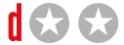 Prodávající je povinen kupujícímu vrátit částku plně odpovídající ceně zboží a zaplaceným nákladům na jeho dodání bez zbytečného odkladu, nejpozději do 14 dnů od odstoupení od smlouvy, a to stejným způsobem, jakým platbu od kupujícího přijal. Nabízí-li prodávající v rámci určitého způsobu dodání zboží několik možností, je povinen kupujícímu nahradit nejlevnější z nich. Nejpozději ve stejné lhůtě je kupující povinen prodávajícímu zaslat nebo předat zakoupené zboží, to neplatí, pokud mu prodávající nabídl, že si zboží sám vyzvedne. Zboží by mělo být vráceno prodávajícímu (ne na dobírku) kompletní, nejlépe v původním obalu. Kupující odpovídá za snížení hodnoty zboží v důsledku nakládání s tímto zbožím jinak, než je nutné k seznámení se s povahou, vlastnostmi a funkčností zboží. Náklady vrácení zboží nese kupující.Prodávající není povinen vrátit přijaté peněžní prostředky kupujícímu dříve, než obdrží zboží nebo než kupující prokáže, že zboží prodávajícímu odeslal.Dojde-li u vráceného zboží ke snížení hodnoty zboží v důsledku nakládání s tímto zbožím jinak, než je nutné k seznámení se s povahou, vlastnostmi a funkčností zboží, je prodávající oprávněn vůči kupujícímu uplatnit nárok na náhradu snížení hodnoty zboží a započíst jej na vracenou částku.Výjimky: Kupující nemůže odstoupit v případech uvedených v ustanovení § 1837 OZ, právo na odstoupení od smlouvy nelze uplatnit zejména u smluv: •	na dodání digitálního obsahu, který není dodán na hmotném nosiči, poté, co bylo započato s plněním, v případě plnění za úplatu, pokud započalo s předchozím výslovným souhlasem kupujícího před uplynutím lhůty pro odstoupení a kupující byl poučen, že tím právo na odstoupení zaniká a prodávající mu poskytl potvrzení dle zákona; •	o poskytování služeb, jestliže byly v plném rozsahu poskytnuty, v případě plnění za úplatu, pouze pokud započalo s předchozím výslovným souhlasem kupujícího před uplynutím lhůty pro odstoupení a podnikatel před uzavřením smlouvy poučil kupujícího, že poskytnutím plnění zaniká právo odstoupit od smlouvy; •	na dodávku služeb nebo zboží, jejichž cena závisí na výchylkách finančního trhu nezávisle na vůli prodávajícího a k němuž může dojít během lhůty pro odstoupení od smlouvy; •	na dodávku alkoholických nápojů, jejichž cena byla ujednána v době uzavření smlouvy s tím, že dodání je možné uskutečnit až po uplynutí 30 dnů a jejichž skutečná hodnota závisí na výchylkách trhu nezávisle na vůli prodávajícího; •	na dodávku zboží vyrobeného podle požadavků kupujícího nebo přizpůsobeného jeho osobním potřebám; •	na dodávku zboží, které podléhá rychlé zkáze nebo zboží s krátkou dobou spotřeby; •	na dodávku zboží, které bylo po dodání vzhledem ke své povaze nenávratně smíseno s jiným zbožím; •	na dodávku zboží v zapečetěném obalu, které z důvodu ochrany zdraví nebo z hygienických důvodů není vhodné vrátit poté, co jej kupující porušil; •	na dodávku zvukových či obrazových nahrávek nebo počítačových programů v zapečetěném obalu, pokud jej kupující porušil; •	na dodávku novin, časopisů nebo periodik s výjimkou smluv o předplatném na jejich dodávání; 
Vzor/on-line formulář pro odstoupení od smlouvy je dostupný ZDE
 



Práva a povinností z vadného plněníJakost při převzetí
 
Pokud má zboží při převzetí nedostatky (např. neodpovídá ujednanému popisu, druhu, množství, jakosti, funkčnosti, kompatibilitě, interoperabilitě a jiným ujednaným vlastnostem, není vhodné k účelu, pro který jej kupující požaduje a s nímž prodávající souhlasil, není dodáno s ujednaným příslušenstvím, pokyny k použití včetně návodu k montáži nebo instalaci; není vhodné k obvyklému nebo sjednanému účelu,  neodpovídá  obvyklým vlastnostem věcí téhož druhu  množstvím, jakostí, životností, funkčností, kompatibilitou a bezpečností, které může kupující rozumně očekávat a to i s ohledem na veřejná prohlášení učiněná prodávajícím nebo jinou osobou v témže smluvním řetězci, zejména reklamou nebo označením; není kompletní, tj. není dodáno s příslušenstvím včetně obalu, návodu k montáži či jiných pokynů, které mohl kupující rozumně očekávat  nebo jiným zákonným, smluvním nebo i předsmluvním parametrům), jedná se o vady zboží, za které prodávající odpovídá.Odpovědnost za vady zboží uvedené v § 2161 odst. 2 OZ se nepoužije, pokud prodávající kupujícího před uzavřením smlouvy zvlášť upozornil, že se některá vlastnost věci liší a kupující s tím při uzavírání smlouvy výslovně souhlasil.Kupující může u prodávajícího vytknout vadu nejpozději do dvou let od převzetí zboží a uplatnit nárok na bezplatné odstranění vady podle svého požadavku buď opravou, nebo dodáním nové věci bez vad, ledaže je zvolený způsob odstranění vady nemožný nebo ve srovnání s druhým nepřiměřeně nákladný; to se posoudí zejména s ohledem na význam vady, hodnotu, kterou by věc měla bez vady a zda může být druhým způsobem odstraněna bez značných obtíží pro kupujícího Prodávající může odmítnout vadu odstranit (opravou, nebo dodáním nové věci), je-li to nemožné nebo nepřiměřeně nákladné zejména s ohledem na význam vady a hodnotu, kterou by věc měla bez vady. V takovém případě, pokud kupující vadu vytkl oprávněně, má kupující právo požadovat slevu z kupní ceny, nebo, pokud vada není nevýznamná, právo od smlouvy odstoupit.Při koupi použité věci může prodávající zkrátit lhůtu pro uplatnění práva z vadného plnění až na jeden rok od převzetí.Během jednoho roku od převzetí zboží se předpokládá, že vada zboží existovala již při převzetí zboží, ledaže to povaha věci nebo vady vylučuje. Tato doba neběží po dobu, po kterou kupující nemůže věc užívat, v případě, že vadu vytkl oprávněně.Práva z vadného plnění kupujícímu nenáleží, pokud vadu sám způsobil. Vadou věci není opotřebení věci jejím obvyklým užíváním.U prodávaného použitého zboží prodávající neodpovídá za vady zboží odpovídající míře dosavadního používání nebo opotřebení. Prodávající odpovídá za vady v době použitelnosti uvedené v reklamě, na obalu zboží nebo v připojeném návodu.Prodávající odpovídá kupujícímu také za vadu způsobenou nesprávnou montáží nebo instalací, která byla podle smlouvy provedena prodávajícím nebo na jeho odpovědnost. To platí i v případě, že byla montáž nebo instalace provedena kupujícím a vada nastala v důsledku nedostatku v návodu, který k ní poskytl prodávající nebo poskytovatel digitálního obsahu nebo služby digitálního obsahu, jde-li o věc s digitálními vlastnostmi.Je-li předmětem koupě věc s digitálními vlastnostmi, prodávající zabezpečí, že budou kupujícímu poskytovány ujednané aktualizace digitálního obsahu nebo služby digitálního obsahu a zároveň, že vedle ujednaných aktualizací budou kupujícímu poskytovány aktualizace, které jsou nezbytné, aby si věc po převzetí uchovala vlastnosti podle § 2161 OZ (jakost při převzetí), a bude na jejich dostupnost upozorněn po dobu dvou let, mají-li být podle smlouvy digitální obsah nebo služba digitálního obsahu poskytovány soustavně po určitou dobu, a je-li ujednáno poskytování po dobu delší dvou let, po celou tuto dobu, a/nebo po dobu, po kterou to kupující může rozumně očekávat, mají-li být podle smlouvy digitální obsah nebo služba digitálního obsahu poskytnuty jednorázově.To neplatí, pokud prodávající kupujícího před uzavřením smlouvy zvlášť upozornil, že aktualizace poskytovány nebudou a kupující s tím při uzavírání smlouvy výslovně souhlasil.Neprovedl-li kupující aktualizaci v přiměřené době, nemá práva z vady, která vznikla pouze v důsledku neprovedené aktualizace. To neplatí v případě, že kupující nebyl upozorněn na aktualizaci nebo na důsledky jejího neprovedení anebo aktualizaci neprovedl či ji provedl nesprávně v důsledku nedostatku v návodu.Mají-li být podle smlouvy digitální obsah nebo služba digitálního obsahu poskytovány soustavně po určitou dobu a projeví-li se nebo vyskytne-li se vada v této době, pak se má za to, že jsou digitální obsah nebo služba digitálního obsahu poskytovány vadně.Projeví-li se vada opakovaně nebo je-li vada podstatná, může kupující uplatnit právo na přiměřenou slevu z kupní ceny, nebo odstoupit od smlouvy. Kupující však nemůže odstoupit od smlouvy, je-li vada věci nevýznamná. Další důvody pro uplatnění práva na přiměřenou slevu z kupní ceny nebo odstoupení od smlouvy jsou uvedeny v bodě 6 Vyřízení reklamace.U vybraného zboží se prodávající zavazuje poskytnout kupujícímu nad rámec odpovědnosti za vady při převzetí zboží rovněž i smluvní záruku v délce trvání 24 měsíců. V případě smluvní záruky prodávající vydá kupujícímu nejpozději při převzetí zboží potvrzení o záruce za jakost (záruční list) v textové podobě dle § 2174a OZ. Zaručí-li se prodávající, že si věc po určitou dobu při obvyklém použití uchová své funkce a výkonnost, platí, že má kupující ze záruky alespoň právo na dodání nové věci bez vad nebo na opravu věci. Tyto účinky má i uvedení záruční doby nebo doby použitelnosti věci na obalu věci.

Zákonná práva z vad
 
Prodávající odpovídá za vady vzniklé po převzetí zboží v 24 měsíční záruční době nebo v době použitelnosti uvedené v reklamě, na obalu zboží nebo v připojeném návodu. 
 
V této lhůtě může kupující uplatnit reklamaci a podle své volby požadovat u vady, která znamená podstatné porušení smlouvy (bez ohledu na to, jde-li o vadu odstranitelnou či neodstranitelnou):
 
•           odstranění vady dodáním nové věci bez vady nebo dodáním chybějící věci;
•           bezplatné odstranění vady opravou; 
•           přiměřenou slevu z kupní ceny; nebo
•           vrácení kupní ceny na základě odstoupení od smlouvy.
 
Podstatné je takové porušení smlouvy, o němž strana porušující smlouvu již při uzavření smlouvy věděla nebo musela vědět, že by druhá strana smlouvu neuzavřela, pokud by toto porušení předvídala. 
 
U vady, která znamená nepodstatné porušení smlouvy (bez ohledu na to, jde-li o vadu odstranitelnou či neodstranitelnou), má kupující nárok na odstranění vady anebo přiměřenou slevu z kupní ceny. 
 
Vyskytla-li se odstranitelná vada po opravě opakovaně (třetí reklamace pro stejnou závadu nebo čtvrtá pro odlišné závady) nebo má zboží větší počet vad (nejméně tři vady současně), může kupující uplatnit právo na slevu z kupní ceny, výměnu zboží nebo odstoupit od smlouvy.
 
Prodávající neodpovídá za vady vzniklé v důsledku běžného opotřebení nebo nedodržení návodu k použití.
 
U vybraného zboží se prodávající zavazuje kupujícímu nabídnout rozšířenou smluvní záruku.




Vyřízení reklamaceKupující by měl uplatnit reklamaci u prodávajícího nebo osoby určené k opravě bez zbytečného odkladu od zjištění nedostatku. Kupující uvede při uplatnění reklamace své kontaktní údaje, popis závady a požadavek na způsob vyřízení reklamace.      
  
Formulář ke stažení ZDE

V případě, že má prodávající provozovnu, pak zajistí v provozovně po celou provozní dobu přítomnost pracovníka pověřeného vyřizováním reklamací.Kupující je povinen prokázat nákup zboží (nejlépe dokladem o koupi). Lhůta pro vyřízení reklamace běží od okamžiku uplatnění (oznámení) reklamace. Kupující předá či doručí zboží prodávajícímu nebo do místa určeného k opravě současně nebo následně po uplatnění reklamace. Zboží by mělo být při přepravě zabaleno ve vhodném obalu, aby nedošlo k jeho poškození, mělo by být čisté a kompletní.Prodávající vydá kupujícímu při uplatnění reklamace písemné potvrzení, ve kterém uvede datum, kdy kupující reklamaci uplatnil, co je jejím obsahem, jaký způsob vyřízení reklamace kupující požaduje a kontaktní údaje kupujícího pro účely poskytnutí informace o vyřízení reklamace. Tato povinnost se vztahuje i na jiné osoby určené k provedení opravy.Prodávající odstraní vadu v přiměřené době po jejím vytknutí tak, aby tím kupujícímu nezpůsobil značné obtíže, přičemž se zohlední povaha věci a účel, pro který pokud kupující věc koupil. Reklamaci, včetně odstranění vady, prodávající vyřídí a kupujícího informuje o vyřízení reklamace na uvedené kontaktní údaje nejpozději do 30 dnů od jejího uplatnění, pokud se s kupujícím písemně nedohodnou na delší lhůtě. V případě, že prodávající reklamaci v uvedené lhůtě nevyřídí včetně vyrozumění kupujícího o vyřízení reklamace, má kupující po uplynutí této lhůty právo odstoupit od smlouvy nebo požadovat přiměřenou slevu.Je-li předmětem závazku poskytnutí digitálního obsahu, včetně digitálního obsahu dodaného na hmotném nosiči, nebo služby digitálního obsahu, musí být reklamace vyřízena v přiměřené době s přihlédnutím k povaze digitálního obsahu nebo služby digitálního obsahu a k účelu, pro nějž je kupující požadoval.Odmítne-li prodávající odstranit vadu věci, a/nebo ji neodstraní dle § 2170 odst. 1 a 2 OZ, a/nebo je z prohlášení prodávajícího či okolností zjevné, že vada nebude odstraněna v přiměřené době nebo bez značných obtíží pro kupujícího, může kupující požadovat přiměřenou slevu z ceny nebo odstoupit od smlouvy. Kupující však nemůže odstoupit od smlouvy, je-li vada věci nevýznamná; má se za to, že vada není nevýznamná. Doba pro uplatnění práva z vadného plnění se prodlužuje o dobu, po kterou nemohl kupující v případě oprávněné reklamace zboží užívat.  U oprávněné reklamace náleží kupujícímu náhrada účelně vynaložených nákladů.Prodávající vydá kupujícímu potvrzení o datu a způsobu vyřízení reklamace, včetně potvrzení o provedení opravy, a době jejího trvání, případně písemné odůvodnění zamítnutí reklamace. Tato povinnost se vztahuje i na jiné osoby určené k provedení opravy.Prodávající se zavazuje reklamaci zboží nutné potřeby (kočárek, zdravotnické pomůcky, aj.) vyřídit včetně odstranění vady bez zbytečného odkladu, nejpozději do 20 dnů od jejího uplatnění, pokud se s kupujícím písemně nedohodnou na delší lhůtě. Alternativně může po dobu reklamace poskytnout náhradní výrobek.


Ochrana osobních údajů

Správcem osobních údajů poskytnutých za účelem plnění předmětu smlouvy je prodávající.

Identifikační a kontaktní údaje správce

Společnost: Efteria, spol. s r.o.
Sídlo: K Rybníku 378, 252 42 Jesenice
IČ: 26763028
DIČ: CZ26763028
Telefon: 222 560 338
E-mail: info@battery-import
Kontaktní adresa: K Rybníku 378, 252 42 Jesenice

Účel zpracování, rozsah osobních údajů a právní základ pro zpracování

Kupující bere na vědomí, že pro účely uzavření kupní smlouvy, její následné plnění (zpracování objednávky, zajištění vyskladnění a doručení zboží) a případného řešení práv z vadného plnění (reklamací) správce zpracuje a uchová v souladu s nařízením Evropského parlamentu a Rady (EU) 2016/679, obecné nařízení o ochraně osobních údajů (dále jen GDPR), jeho osobní údaje v následujícím rozsahu: jméno, příjmení, adresa, e-mail a telefonní číslo.

Právním základem pro zpracování osobních údajů je v souladu s článkem 6 odst. 1 písm. b) GDPR plnění smlouvy, jejíž smluvní stranou je kupující.

Kategorie příjemců/příjemci osobních údajů

Správce se zavazuje osobní údaje kupujícího neposkytnout jiným subjektům než následujícím zpracovatelům:

a) smluvnímu dopravci, kterého si kupující zvolí v objednávkovém formuláři, za účelem dodání zboží, seznam dopravců je dostupný zde, přičemž údaje budou poskytnuty v následujícím rozsahu: jméno, příjmení, adresa, e-mail, telefonní číslo;
b) provozovateli portálu Heureka.cz za účelem generování a zasílání dotazníků spokojenosti s nákupem v rámci programu Ověřeno zákazníky, do něhož je internetový obchod zapojen. Právním základem pro zpracování je v tomto případě v souladu s článkem 6 odst. 1 písm. f) GDPR oprávněný zájem správce, který spočívá ve zjišťování spokojenosti kupujícího s nákupem u správce. Zasílání dotazníků se týká všech kupujících, kteří neodmítli zasílání obchodních sdělení ve smyslu § 7 odst. 3 zákona o některých službách informační společnosti (č. 480/2004 Sb.), a je prováděno po každém nákupu na internetovém obchodu. Provozovatel portálu Heureka.cz je oprávněn předanou e-mailovou adresu použít výhradně za účelem vygenerování a zaslání dotazníku spokojenosti ve smyslu Podmínek programu Ověřeno zákazníky dostupných zde. Proti zasílání e-mailových dotazníků v rámci programu Ověřeno zákazníky může kupující kdykoli vyjádřit námitku odmítnutím dalších dotazníků pomocí odkazu v e-mailu s dotazníkem. V případě námitky nebude dotazník kupujícímu dále zasílán.

Doba uložení

Osobní údaje budou správcem uloženy po dobu nutnou ke splnění smlouvy (zpracování objednávky, vyskladnění a doručení zboží) a dále po dobu zákonné záruky (24 měsíců od převzetí zboží) či po dobu poskytnuté záruky smluvní.

Kupující bere na vědomí, že správce má dle § 31 zákona o účetnictví (č. 593/1991 Sb.) povinnost uschovat účetní doklady a účetní záznamy (faktury) po dobu 5 let počínajících koncem účetního období, kterého se týkají (to znamená, pokud nakoupíte zboží v průběhu roku 2018, musí být faktura uchována do konce roku 2023). Správce má také povinnost vyplývající z § 47 zákona o správě daní a poplatků (č. 337/1992 Sb.) uchovat fakturu po dobu 3 let od konce zdaňovacího období, v němž vznikla daňová povinnost související s fakturou (to znamená, pokud nakoupíte zboží v průběhu roku 2018, musí být faktura pro účely daňového řízení uchována do konce roku 2021). Faktura obsahuje následující osobní údaje: jméno, příjmení a adresu.

Kupující bere rovněž na vědomí, že správce má dle § 35 zákona o dani z přidané hodnoty (č. 235/2004 Sb.), povinnost uschovat daňové doklady po dobu 10 let od konce zdaňovacího období, ve kterém se plnění uskutečnilo (to znamená, pokud nakoupíte zboží v průběhu roku 2018, musí být faktura uchována do konce roku 2028). Daňový doklad obsahuje následující osobní údaje: jméno, příjmení a adresu.

Práva kupujícího ve vztahu k osobním údajům

Kupující dále bere na vědomí, že dle článků 15 až 21 GDPR má právo:
a) na přístup k osobním údajům, které sestává z práva získat od správce potvrzení, zda osobní údaje, které se ho týkají, jsou či nejsou zpracovávány, a pokud je tomu tak, má právo získat přístup k těmto osobním údajům a k informacím vymezeným v článku 15 GDPR;
b) na opravu nepřesných osobních údajů, které se ho týkají, dále s přihlédnutím k účelům zpracování má kupující právo na doplnění neúplných osobních údajů, a to i poskytnutím dodatečného prohlášení dle článku 16 GDPR;
c) na výmaz („právo být zapomenut“), které spočívá v tom, že správce bez zbytečného odkladu vymaže osobní údaje, které se kupujícího týkají, jakmile již nebudou potřebné pro účely plnění smlouvy, pokud není dán jiný právní důvod pro jejich další zpracování;
d) na omezení zpracování osobních údajů v případech vymezených článkem 18 GDPR;
e) na přenositelnost údajů dle podmínek článku 20 GDPR;
f) vznést námitku proti zpracování osobních údajů dle článku 21 GDPR.

Správce poskytne kupujícímu na žádost informace o přijatých opatřeních v každém případě nejpozději do 15 dnů od obdržení žádosti.

Správce se zavazuje poskytnout kupujícímu v případě, že využije své právo na přístup k osobním údajům, bezplatně kromě první kopie zpracovávaných osobních údajů také bezplatnou druhou kopii, pokud o ni kupující požádá.

V případě pochybností o zpracovávání osobních údajů má kupující právo obrátit se na Úřad pro ochranu osobních údajů, který je v této oblasti dozorovým orgánem, a podat k němu stížnost.

Prodávající umožní nákup bez registrace, přičemž údaje neregistrovaných kupujících využije výhradně k plnění předmětu smlouvy, nikoliv k marketingovým či obchodním účelům.
Řešení sporů

Vzájemné spory mezi prodávajícím a kupujícím řeší obecné soudy. Kupující, který je spotřebitelem, má podle zákona o ochraně spotřebitele (č. 634/1992 Sb.) právo na mimosoudní řešení spotřebitelského sporu z kupní smlouvy nebo ze smlouvy o poskytování služeb. Subjektem, který je oprávněn mimosoudní řešení sporu provádět, je Česká obchodní inspekce. Bližší informace jsou dostupné na webových stránkách www.coi.cz.
 
Mimosoudní řešení spotřebitelského sporu se zahajuje výlučně na návrh spotřebitele, a to pouze v případě, že se spor nepodařilo s prodávajícím vyřešit přímo. Návrh lze podat nejpozději do 1 roku ode dne, kdy spotřebitel uplatnil své právo, které je předmětem sporu, u prodávajícího poprvé.
 
Spotřebitel má právo zahájit mimosoudní řešení sporu online prostřednictvím platformy ODR dostupné na webové stránce ec.europa.eu/consumers/odr/.
 
Kupující se rovněž může obrátit s žádostí o radu ohledně svých spotřebitelských práv na dTest, o.p.s. přes www.dtest.cz/poradna či na telefonu 299 149 009.
 
Prodávající se zavazuje usilovat přednostně o mimosoudní řešení sporů s kupujícím, pokud je kupující neodmítne. Mimosoudní urovnání sporů lze provést také prostřednictvím služby VašeStížnosti.cz na webové stránce www.vasestiznosti.cz.  
 
Tento postup není mediací dle zákona o mediaci (č. 202/2012 Sb.) ani rozhodčím řízením podle zákona o rozhodčím řízením a výkonu rozhodčích nálezů (č. 216/1994 Sb.) a jeho využitím není dotčeno oprávnění stran obrátit se se svým nárokem na Českou obchodní inspekci či na soud.
 
Po dobu trvání jednání o mimosoudním urovnání sporu neběží ani nezačnou běžet promlčecí a prekluzivní lhůty podle občanského zákoníku, dokud jedna ze stran sporu výslovně neodmítne v jednání pokračovat. 
 
Prodávající se zavazuje v případě souhlasu kupujícího usilovat o naplnění doporučujícího stanoviska dTestu. 
 
Dozor nad dodržováním povinností podle zákona o ochraně spotřebitele (č. 634/1992 Sb.) vykonává Česká obchodní inspekce (www.coi.cz).Ostatní

Kupujícím se pro účely těchto obchodních podmínek rozumí spotřebitel, jímž je člověk, který na rozdíl od prodávajícího při uzavírání a plnění smlouvy nejedná v rámci své podnikatelské činnosti ani v rámci samostatného výkonu svého povolání. 
 
Prodávajícím se pro účely těchto obchodních podmínek rozumí podnikatel, který na rozdíl od kupujícího při uzavírání a plnění smlouvy jedná v rámci své podnikatelské činnosti nebo v rámci samostatného výkonu svého povolání.
 
Zpětný odběr elektrozařízení a jiných výrobků
 
Prodávající zajišťuje zpětný odběr elektrozařízení z domácností a oddělený sběr elektroodpadu, baterií a akumulátorů, v souladu s příslušnými právními předpisy. Zákazník je oprávněn odevzdat staré elektrozařízení při nákupu nového obdobného elektrozařízení nebo baterií či akumulátorů na provozovně prodávajícího.
 
Zákazník je také oprávněn vrátit elektrozařízení, elektroodpad či baterie nebo akumulátory ve sběrnách určených ke sběru uvedeného odpadu v příslušné obci.
 
Elektrozařízení, elektroodpad, baterie ani akumulátory nesmí být odstraňovány spolu se směsným odpadem, ale musí být odkládány na místech k tomu určených, tj. ve sběrných dvorech nebo místech jejich zpětného odběru, např. na místech uvedených výše. Uvedená zařízení a odpady budou dále využity k výrobě nových zařízení. Nebezpečné a škodlivé látky z těchto zařízení a odpadů mohou poškodit životní prostředí či lidské zdraví. 
Ostatní zde neuvedené záležitosti se řídí občanským zákoníkem (č. 89/2012 Sb.), zákonem o ochraně spotřebitele (č. 634/1992 Sb.) a dalšími právními předpisy, ve znění pozdějších právních předpisů.
 
Smlouva a otázky související se řídí českým právem.
 
Změny obchodních podmínek v jiné než oboustranně odsouhlasené písemné formě jsou vyloučeny.Kupní smlouva včetně podmínek je prodávajícím archivována v elektronické podobě bez možnosti přístupu kupujícího. Nicméně veškeré písemnosti, u nichž je zákonem vyžadována textová podoba, obdrží kupující e-mailem, kdy bude mít zajištěn trvalý přístup k nezměněným písemnostem. Doporučujeme tyto písemnosti, zejména objednávku a obchodní podmínky uložit pro pozdější použití.Tyto obchodní podmínky jsou účinné od 6. ledna 2023.
 V případě dotazů k těmto obchodním podmínkám či při nespokojenosti s jednáním provozovatele nás můžete kontaktovat telefonicky na poradenské lince dTest: 299 149 009, elektronicky vložením dotazu na www.dtest.cz/spotrebitelska-poradna nebo písemně na adrese: dTest, o.p.s., Černomořská 419/10, 101 00 Praha 10.